PRAKATAAlhamdulilllah, Terima kasih kepada rakan-rakan guru dan team sumberpendidikan kerana menyediakan RPT 2022/23 untuk kegunaan guru-guru di Malaysia.
Muaturun Percuma…
 **DILARANG UNTUK MENGAMBIL SEBARANG BENTUK DAN JENIS KEUNTUNGAN DARIPADA PIHAK KAMI DAN WEB INI SAMA ADA SECARA LANGSUNG ATAU TIDAK LANGSUNG.**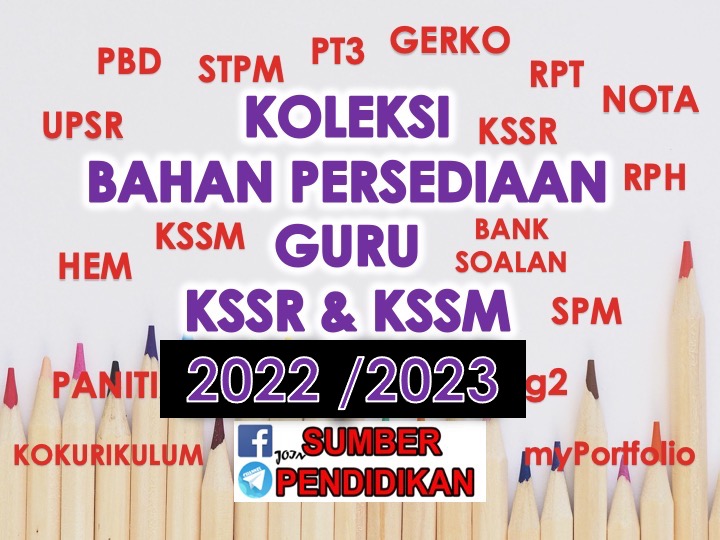 MINGGU / TARIKHTEMASTANDARD KANDUNGANSTANDARD PEMBELAJARANCATATANMINGGU TRANSISIMINGGU 121 Mac – 24 Mac 2022MINGGU 227 Mac – 31 Mac 2022MINGGU TRANSISIMINGGU 121 Mac – 24 Mac 2022MINGGU 227 Mac – 31 Mac 2022MINGGU TRANSISIMINGGU 121 Mac – 24 Mac 2022MINGGU 227 Mac – 31 Mac 2022MINGGU TRANSISIMINGGU 121 Mac – 24 Mac 2022MINGGU 227 Mac – 31 Mac 2022MINGGU TRANSISIMINGGU 121 Mac – 24 Mac 2022MINGGU 227 Mac – 31 Mac 2022MINGGU 33 April – 7 April 2022MINGGU 410 April – 14 April 2022INKUIRI DALAMSAINS1.1  Kemahiran Proses Sains     Murid boleh:  1.1.1   Menguasai kemahiran memerhati1.1.2   Menguasai kemahiran berkomunikasiMINGGU 517 April – 21 AprilMINGGU 624 April – 28 April 20221.2  Kemahiran ManipulatifMurid boleh:1.2.1   Menggunakan dan mengendalikan             peralatan dan bahan sains dengan betul.1.2.2   Mengendalikan spesimen dengan betul dan            cermat.1.2.3   Melakar spesimen, peralatan dan bahan            sains dengan betul1.2.4   Membersihkan peralatan sains dengan cara           yang betul.1.2.5   Menyimpan peralatan dan bahan sains            dengan betul dan selamat.  MINGGU / TARIKHTEMASTANDARD KANDUNGANSTANDARD PEMBELAJARANCATATANMINGGU 71 Mei – 5 Mei 2022MINGGU 88 Mei – 12 Mei 20222.1  Peraturan Bilik SainsMurid boleh:  2.1.1   Mematuhi peraturan bilik sainsMINGGU 915 Mei – 19 Mei 2022MINGGU 1022 Mei – 26 Mei 2022SAINS HAYAT3.1  Benda hidup dan benda        bukan hidupMurid boleh:3.1.1   Membanding dan membezakan benda           dan benda bukan hidup berdasarkan ciri-           ciri berikut.           (i)   bernafas;           (ii)  memerlukan air dan makanan;           (iii) bergerak;           (iv) membesar; dan           (v)  membiak3.1.2   Membuat urutan contoh-contoh benda           hidup mengikut saiz.       MINGGU 1129 Mei – 2 Jun 20223.2  Keperluan asas benda hidupMurid boleh:3.2.1   Menyatakan keperluan asas benda hidup            makanan, air dan udara.MINGGU 125 Jun – 11 Jun 2022Cuti Penggal 1MINGGU / TARIKHTEMASTANDARD KANDUNGANSTANDARD PEMBELAJARANCATATANMINGGU 1312 Jun – 18 Jun 2022MINGGU 1419  – 25 Jun 20223.2.2   Memerihalkan manusia, haiwan dan            Tumbuhan memerlukan makanan, air dan           udara dalam cara yang berlainan.  3.2.3   Memerihalkan manusia dan haiwan, juga             memerlukan tempat perlindungan.   3.2.4   Menaakul kepentingan makanan, air, udara                  dan tempat perlindungan manusia kepada           manusia dan haiwan.  3.2.5   Menjelaskan pemerhatian tentang ciri dan              keperluan  asas benda hidup melalui            lakaran TMK, penulisan atau lisan.   MINGGU 1526 Jun – 2 Julai 2022MINGGU 163 Julai – 9 Julai 20224.1  Deria manusiaMurid boleh:4.1.1   Mengenal pasti bahagian tubuh manusia                                    yang berkaitan dengan deria yang           berkenaan.   4.1.2   Mengelaskan objek mengikut ciri yang            dikenalpasti.4.1.3   Menggunakan deria untuk mengenal pasti             objek melalui penyiasatan.MINGGU / TARIKHTEMASTANDARD KANDUNGANSTANDARD PEMBELAJARANCATATAN4.1.4   Menjelas dengan contoh penggunaan deria           lain sebagai ganti sekiranya sau deria tidak           berfungsi.4.1.5   Menjelaskan pemerhatian tentang deria            Manusia melalui lakaran, TMK, penulisan            atau lisan. MINGGU 1710 Julai – 16 Julai 2022MINGGU 1817 Julai – 23 Julai 20225.1  Bahagian tubuh haiwan.  Murid boleh:5.1.1   Mengenal pasti bahagian tubuh haiwan                              Seperti paruh, sisik, sirip, berbulu halus           berbulu pelepah, tanduk, sumbu, sesungut,            kulit keras, cangkerang, sayap, kepak           kepala, badan, ekor dan kaki selaput renang      5.1.2   Menghubungkaitkan bahagian tubuh             haiwan  dan kepentingannya kepada            haiwan.  5.1.3   Menjelaskan melalui contoh bahagian                                                yang terdapat pada tubuh haiwan.5.1.4   Mengitlak bahawa terdapat haiwan yang            berlainan mempunyai bahagian tubuh yang           serupa.  MINGGU / TARIKHTEMASTANDARD KANDUNGANSTANDARD PEMBELAJARANCATATAN5.1.5   Menjelaskan pemerhatian tentang bahagian            tubuh haiwan melalui lakaran, TMK,           penulisan atau lisan.MINGGU 1924 Julai – 30 Julai 2022MINGGU 2031 Julai – 6 Ogos 2022SAINS HAYAT6.1  Bahagian tumbuhanMurid boleh:6.1.1   Membanding dan membezakan bahagian           pada tumbuhan iaitu:            (i)   daun: jenis urat daun;            (ii)  bunga: berbunga, tidak berbunga;            (iii) batang: berkayu, tidak berkayu; dan             (iv) akar: akar tunjang, akar serabut6.1.2   Menghubungkaitkan bahagian tumbuhan          iaitu daun, bunga, batang dan akar serta          kepentingannya kepada tumbuhan. 6.1.3   Mengitlak bahawa ada tumbuhan yang            berlainan mempunyai bahagian yang            serupa.   6.1.4   Menjelaskan pemerhatian tentang bahagian            tumbuhan melalui lakaran, TMK,           penulisan atau lisan.   MINGGU / TARIKHTEMASTANDARD KANDUNGANSTANDARD PEMBELAJARANCATATANMINGGU 217 Ogos – 13 Ogos 2022MINGGU 2214 Ogos – 20 Ogos 2022SAINS FIZIKAL7.1  MagnetMurid boleh:7.1.1   Memberi contoh kegunaan magnet dalam            kehidupan.7.1.2   Mengenal pasti bentuk magnet seperti            magnet bar, silinder, ladam, bentuk U,            butang dan cincin.7.1.3   Mengitlak tindakan magnet ke atas            pelbagai objek dengan menjalankan            aktiviti.7.1.4   Membuat kesimpulan tentang daya tarikan            dan tolakan antara kutub-kutub magnet           dengan menjalankan penyiasatan.7.1.5   Menentukan kekuatan magnet ke atas objek           dengan menjalankan penyiasatan.7.1.6   Menjelaskan pemerhatian tentang magnet           melalui lakaran, TMK, penulisan atau            lisan.MINGGU / TARIKHTEMASTANDARD KANDUNGANSTANDARD PEMBELAJARANCATATANMINGGU 2321 Ogos – 27 Ogos 2022MINGGU 2428 Ogos –  3 September 2022SAINS BAHAN8.1  Keupayaan bahan menyerap        airMurid boleh:8.1.1   Mengenal pasti objek yang boleh menyerap            air dan tidak boleh menyerap air dengan           menjalankan penyiasatan.8.1.2   Mengelas objek yang boleh menyerap air           dan tidak boleh menyerap air.8.1.3   Memerihalkan keupayaan objek menyerap            air berdasarkan jenis bahan dengan           menjalankan penyiasatan.8.1.4   Menyatakan kepentingan objek yang boleh           menyerap air dan tidak boleh menyerap air.8.1.5   Mereka cipta objek berdasarkan kebolehan            menyerap air.8.1.6   Menjelaskan pemerhatian tentang            keupayaan bahan menyerap air melalui           lakaran, penulisan, TMK atau lisan.MINGGU 254 Sept – 10 Sept 2022Cuti Penggal 2MINGGU / TARIKHTEMASTANDARD KANDUNGANSTANDARD PEMBELAJARANCATATANMINGGU 2611 Sept – 17 Sept 2022MINGGU 2718 Sept –  24 Sept 2022MINGGU 2825 Sept – 1 Oktober 2022BUMI DAN ANGKASA9.1  Bentuk muka bumiMurid boleh:9.1.1   Menyatakan bentuk muka Bumi seperti            gunung, pantai, bukit, lembah, sungai,           kolam, tasik dan laut.  MINGGU 292 Oktober – 8 Oktober 2022MINGGU 309 Oktober – 15 Oktober 2022MINGGU 3116 Oktober – 22 Oktober 2022BUMI DAN ANGKASA9.2  TanahMurid boleh:  9.2.1   Menyatakan jenis tanah seperti tanah            kebun, tanah liat dan pasir.9.2.2   Membanding beza kandungan tanah bagi            jenis tanah yang berbeza dengan           menjalankan penyiasatan.9.2.3   Menjelaskan pemerhatian tentang bentuk            muka bumi dan tanah melalui lakaran,           penulisan, TMK atau lisan.   MINGGU 3223 Oktober – 29 Oktober 2022MINGGU 3330 Oktober – 5 November 2022MINGGU 346 November – 12 November 2022MINGGU 3513 November –19 November 2022TEKNOLOGI DAN KEHIDUPAN LESTARI10.1  Binaan daripada bongkah          bentuk asasMurid boleh:10.1.1   Mengenal pasti bentuk asas iaitu segitiga,              segi empat sama, segi empat tepat dan             bulatan.10.1.2   Mengenal pasti bongkah bentuk asas iaitu              kubus, kuboid, piramid, prisma, kon,             silinder dan sfera.10.1.3   Mereka bentuk objek atau struktur              menggunakan bongkah asas.10.1.4   Menaakul kepentingan pelbagai bentuk              bongkah.10.1.5    Menjelaskan pemerhatian tentang hasil             binaan melalui lakaran, TMK, penulisan              atau lisan.